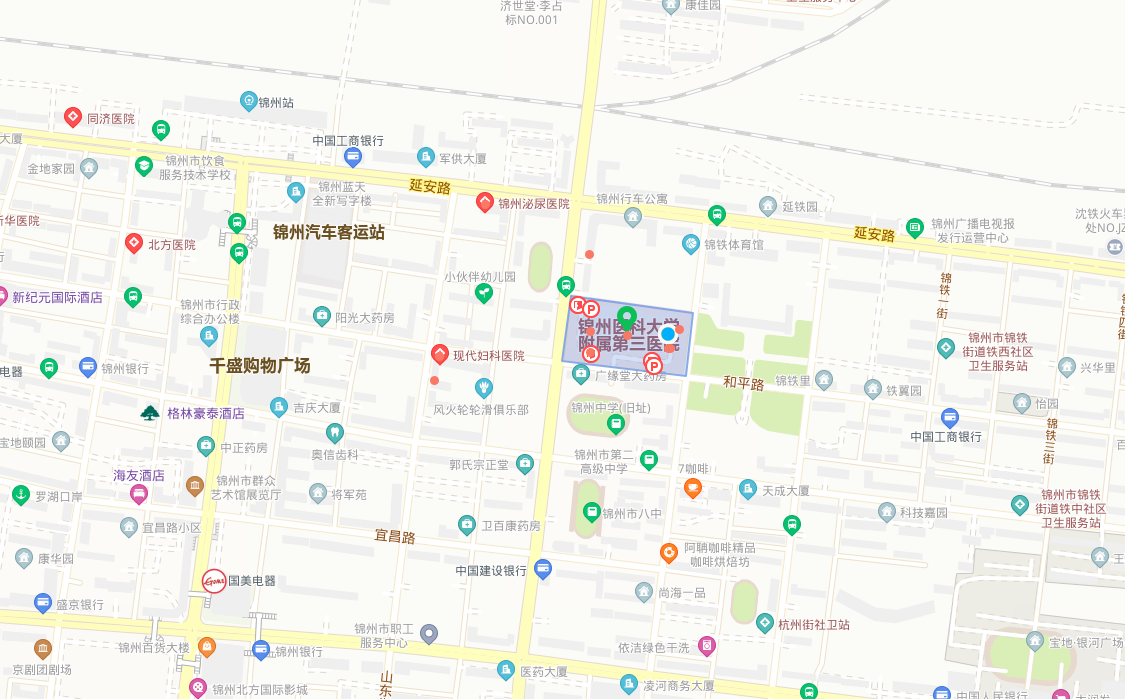 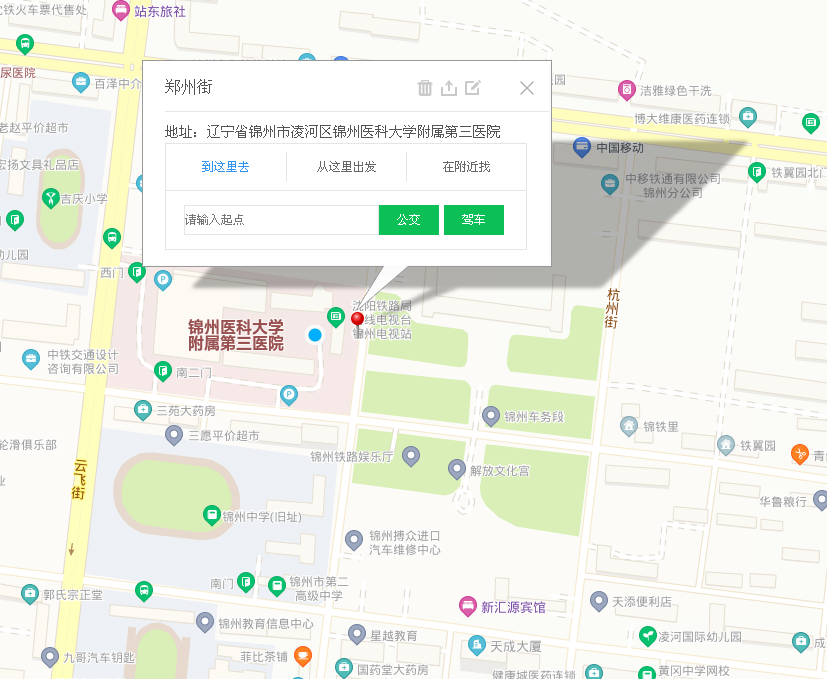 报到入口